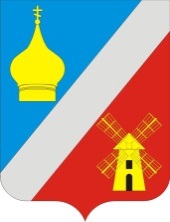 РОССИЙСКАЯ ФЕДЕРАЦИЯРОСТОВСКАЯ ОБЛАСТЬ  НЕКЛИНОВСКИЙ РАЙОН    СОБРАНИЕ ДЕПУТАТОВ ФЕДОРОВСКОГО СЕЛЬСКОГО ПОСЕЛЕНИЯРЕШЕНИЕ	В соответствии с Бюджетным кодексом Российской Федерации и руководствуясь Уставом муниципального образования «Федоровское сельское поселение», Собрание депутатов Федоровского сельского поселенияРЕШИЛО:Статья 1Признать  утратившей силу статью 25.1 «Дорожный фонд Федоровского сельского поселения» решения Собрания депутатов Федоровского сельского поселения от 27.07.2007 № 81 «О бюджетном процессе в Федоровском сельском поселении».Статья 2Настоящее решение вступает в силу со дня его официального опубликования.село Федоровка27 декабря 2017 года№ 78Председатель Собрания депутатов –Глава Федоровского сельского поселения			Г.А.ДемьяненкоО внесении изменений в Решение Собрания депутатов Федоровского сельского поселения от 27.07.2007 № 81 «О бюджетном процессе в Федоровском сельском поселении»Принято
 Собранием депутатов«27» декабря   2017 года